ODPOLEDNE PRO PŘEDŠKOLÁKY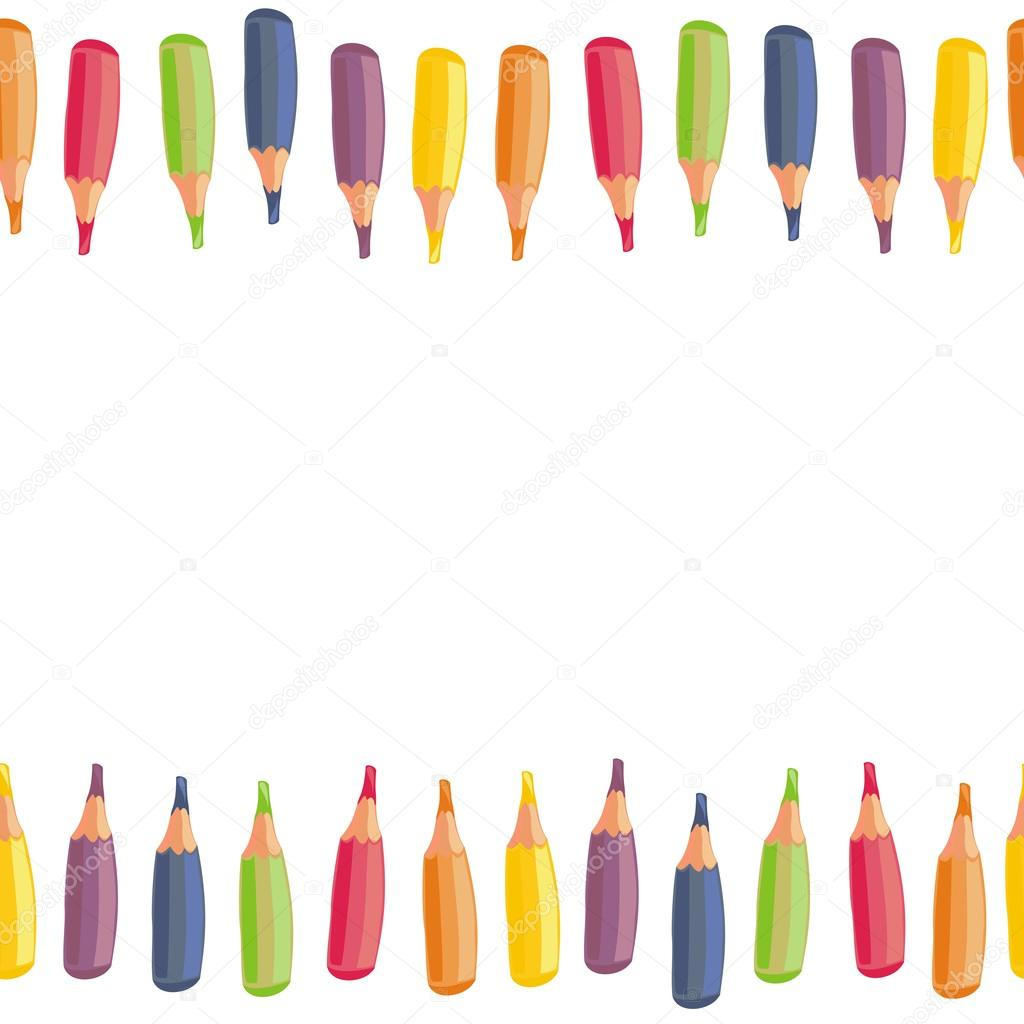 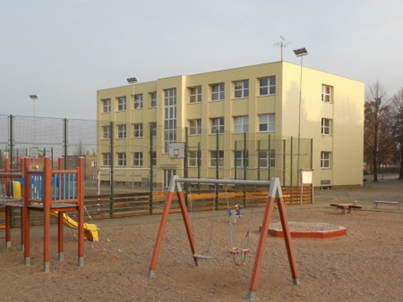 Zveme všechny předškoláky do naší školy Na Lužci. Přijďte se k nám podívat, seznámit se s paními učitelkami a užít si hodinu v opravdové škole.Kdy?  Ve středu 1. 3., 15. 3., 22. 3. a 29. 3. 2023od 15 do 16 hodinKde? ZŠ Lázně Bohdaneč, Na Lužci 660S sebou vezmi přezůvky a dobrou náladu.Těší se paní učitelky, které si děti převezmou od rodičů u hlavního vchodu.